north west leicestershire VALLEY BEAt     Police update APRIL 2023BEAT TEAM MEMBERS 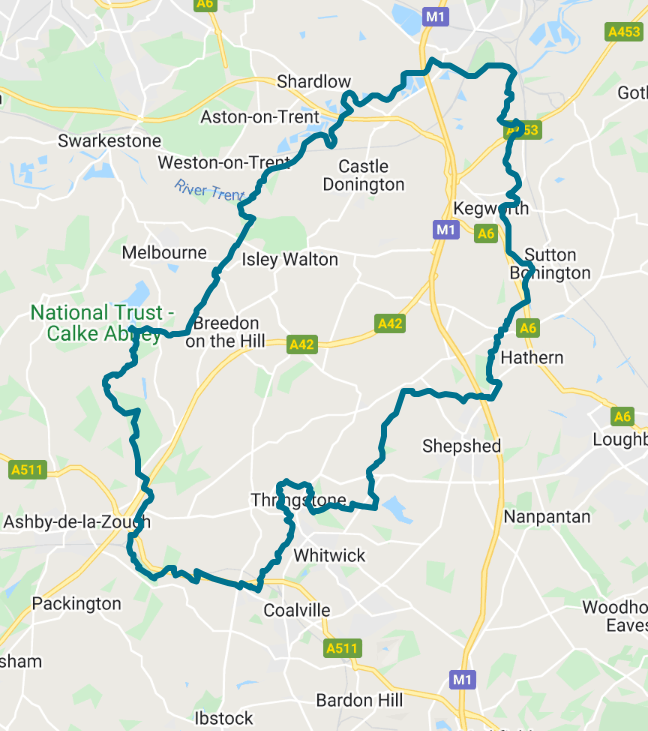 PS 4107 Sirrell PC 70 Martindale PC 1794 LockleyPCSO 6178 Russell PCSO 6683 McDonaldPCSO 6517 GallagherREPORTING A CRIMEPlease report an incident/crime on 101 for non-emergency or 999 in an emergency. Did you know you can report crime and incidents using our online portal. Please visit https://www.leics.police.uk/ Click on REPORT.CRIME FIGURES(please click the link to show the latest available crime figures in the Valley Beat Area)https://www.police.uk/pu/your-area/leicestershire-police/valley/Car cruise A453 – UpdateThe last organised car cruise on the Valley beat occurred at the A453 Kegworth EMG on the evening of Monday 1st May 2023 on A453.  Incident frequency has increased.VALLEY BEAT AQUISITIVE CRIME AND ASB FIGURES APRIL 2023Belton ParishNo reportsBreedon on the Hill Parish03/04 Theft of vehicle wheelsCastle Donington Parish01/04 Criminal damage to window (flat)06/04 Theft from HGV Moto07/04 Theft stores Moto09/04 Burglary to roadside café10/04 Criminal damage to bus stones thrown.10/04 Theft of tools from van12/04 Theft of goods from HGV Moto15/04 Distraction Burglary (residential)20/04 Theft of vehicle keys Moto22/04 Theft of mobile phone (bus)25/04 Theft of mobile phone Moto28/04 Criminal damage garden29/04 Theft stores Co-opCavendish Bridge Parish/SawleyNo reportsColeorton ParishNo reportsDiseworth/Long Whatton Parish06/04 Theft of fuel from HGV14/04 Distraction burglary residential20/04 Threats to commit Criminal Damage20/04 Attempt theft from HGV A4227/04 Theft of fuel from HGV A4227/04 Burglary to outbuildingHemington/Lockington Parish15/04 Attempted theft from motor vehicle16/04 Theft of tools from van25/04 Theft of fuel from HGV25/04 Theft of PortalooKegworth Parish04/04 Criminal damage (dog)07/04 Theft/fraud mobile phone08/04 Theft stores 09/04 Theft stores 13/04 Criminal damage to window16/04 Theft stores 18/04 Theft stores 20/04 Theft stores x 326/04 Criminal damage chain RBS centre.27/04 Theft of fuel from HGV29/04 Theft stores 29/04 Theft of portacabin RBS centre.29/04 Burglary dwelling30/04 Criminal damageOsgathorpe ParishNo reportsStaunton Harold ParishNo reportsSwannington Parish14/04 Criminal damage PH windows29/04 Theft garden itemsWorthington / Newbold Parish06/04 Criminal damage to fence24/04 Theft plant potCRIME PREVENTIONhttps://www.leics.police.uk/cp/crime-prevention/What is distraction burglary?Distraction burglary is when a person tries to gain access to your home by trying to trick you into believing they need help or are officials in the area. Very often they will operate in pairs so one attempts the distraction whilst the other one takes the opportunity to steal things in the home.The advice is not to let anyone into your home unless you are expecting them or know them. Even if you are expecting callers from a utility company or local authority, set a password when you make the arrangements that the caller has to give on arrival.Use a door chain if possible whilst you establish the caller is genuine. Some common distraction burglary tactics are,  Asking to use your phone as they have broken down. Wanting to help people is understandable but don’t let people in, once they are in it could be that their accomplice gains access whilst you are helping them. If you want to help, don’t let them in but offer to call a breakdown company. Pretending to be from a gas company saying there is a problem in the area. Understandably this can cause concern if you think there is a problem, but contact the gas company to find out if this is true.Don’t use the contact number the caller gives you, use an official number, one from your bill. Check with a neighbour if you are concerned. Pretending to be from the water company saying there is a problem in the area. By saying there is a problem and asking you to run the taps in your home the distraction burglar is sending you into your bathroom or kitchen where you may not be able to see what they are doing. Don’t let them in and call your water company to check if this is a genuine problem. Pretending to be Police Officers or Trading Standards Officers.Distraction burglars have been known to present themselves as officials. Again, do not let them in. Contact your local police office or Trading Standards office to check if these officers are genuine.For advice contact Citizens Advice consumer helpline: 03454 04 05 06Call the police 999 if you feel at risk or are concerned for a neighbour.BEAT SURGERIES 2023 Please feel free to pop along to one of our a 2023 beat surgeries per the above calendar.  We are happy to listen to your concerns/comments and to offer practical help and advice.VALLEY BEAT TEAMNEIGHBOURHOOD LINKNeighbourhood Link is a community messaging service from Leicestershire Police that provides news and information about policing activity or initiatives, crime prevention advice as well as major incidents affecting your area.Through this service you can receive messages from your local Neighbourhood Policing Team, local police or, in the event of a major incident or event affecting the whole of Leicestershire, from a partnership of agencies known as the Local Resilience Forum.In order to receive messages, you will need to register your details. Registration is free and simple to follow.•	Sign up to Neighbourhood Link    https://www.neighbourhoodlink.co.uk/ •	If you are already registered you can amend your details•	Request a reminder if you have forgotten your username or password•	You can unsubscribe from the service at any timeNeighbourhood Link is not able to receive messages and you should not use it to contact the police. In an emergency always dial 999. If you wish to contact Leicestershire Police in other circumstances, for example to speak to local police or seek advice on police matters, you can call us by dialling 101 on your telephone.Who’s goingWho’s goingDate & TimeLocationEvent titleMAY 23PCSO 6178 RussellPCSO 6683 McDonaldFriday 5th May @17.00-18.00pmFriday 5th May @17.00-18.00pmWorthington Post Office, St Matthews Avenue, LE65 1SHDrop in session outside of storePCSO 6178 RussellPCSO 6683 McDonaldWednesday 31st May @14:30-15.30pmWednesday 31st May @14:30-15.30pmBreedon Shop, Main Street, Breedon, DE73 8APDrop in session outside storeJUNE 23PCSO 6178 Russell PCSO 6683 McDonaldThursday 1st June @ 1000am – 1115amThursday 1st June @ 1000am – 1115amSt Matthews Church, Church Street, Worthington, LE651REChurch cafePCSO 6178 RussellPCSO 6683 McDonaldMonday 12th June @ 1030am - 12noonMonday 12th June @ 1030am - 12noonFalcon Inn, Main Street, Long WhattonCoffee morningPCSO 6178 Russell           PCSO 6683 McDonald PCSO 6517 GallagherWednesday 29th June @ 1000am - 1200pmWednesday 29th June @ 1000am - 1200pmBosworth Road, Castle Donington, DE74Patch Walk with NWLDCPS 4107 SIRRELLPC 70 MARTINDALEPC 1794 LOCKLEY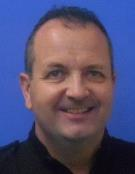 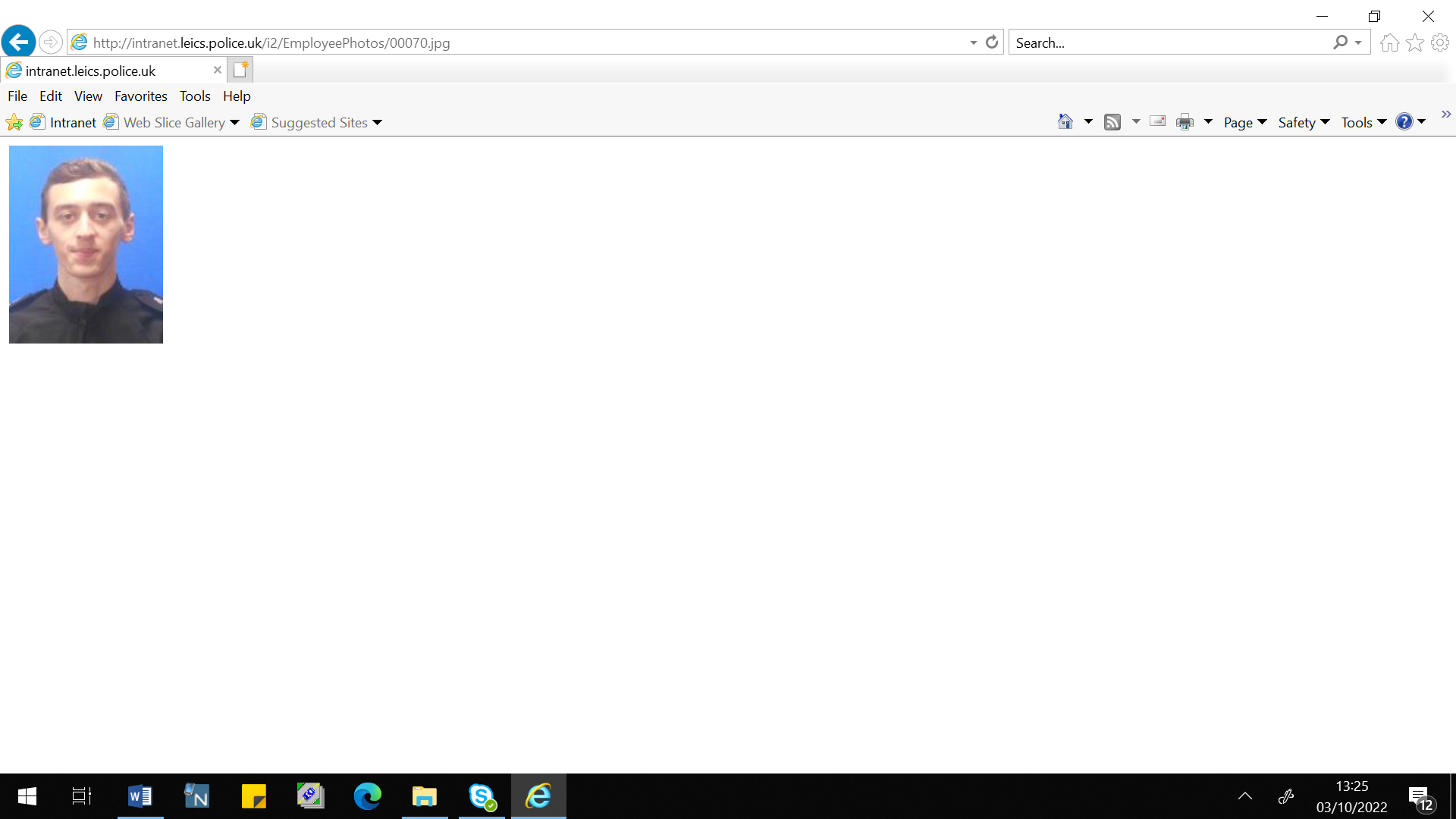 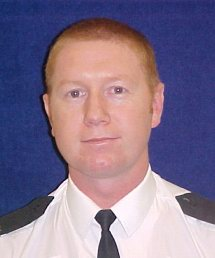 PCSO 6517 GALLAGHERPCSO 6178 RUSSELLPCSO 6683 MCDONALD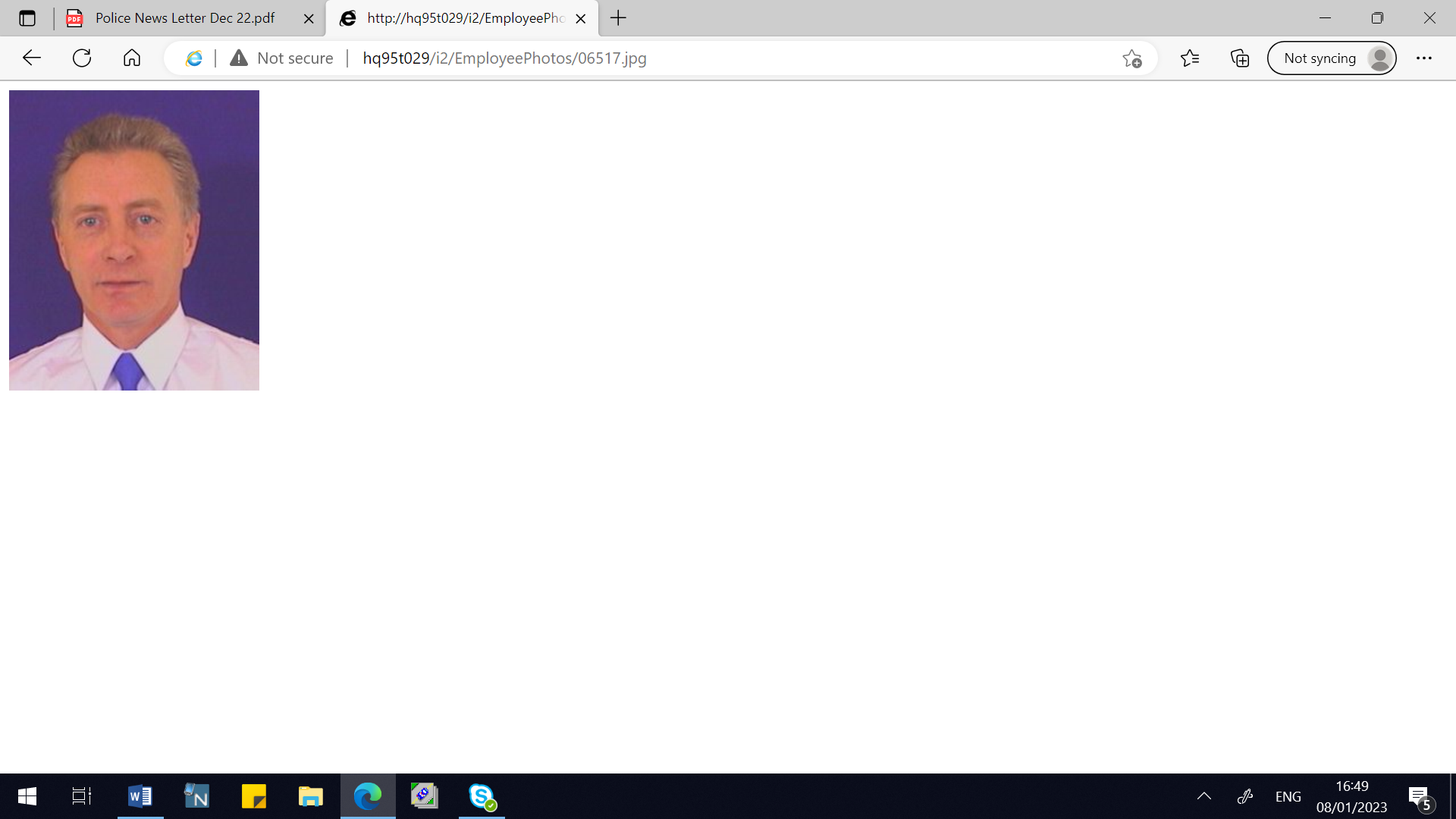 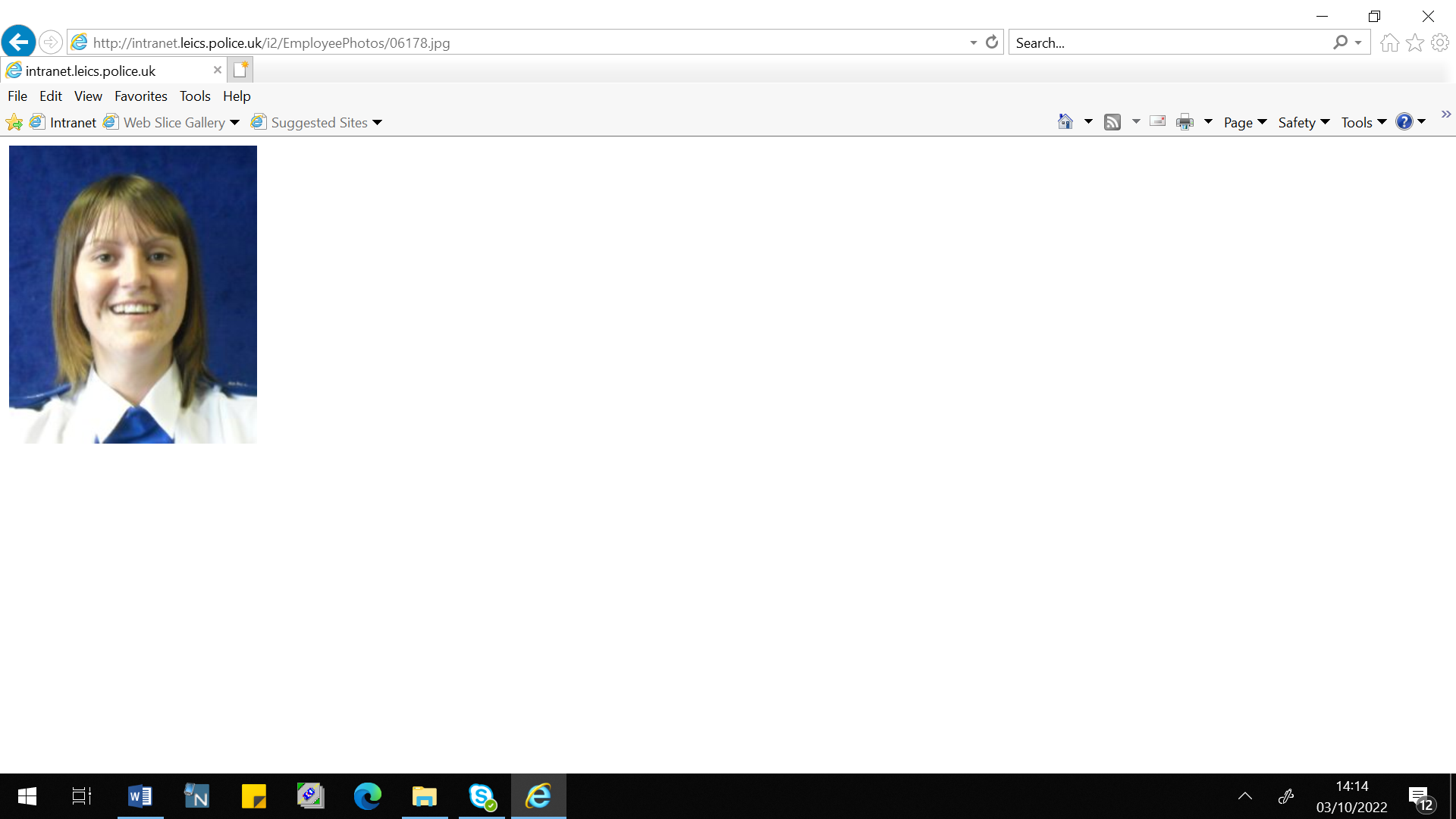 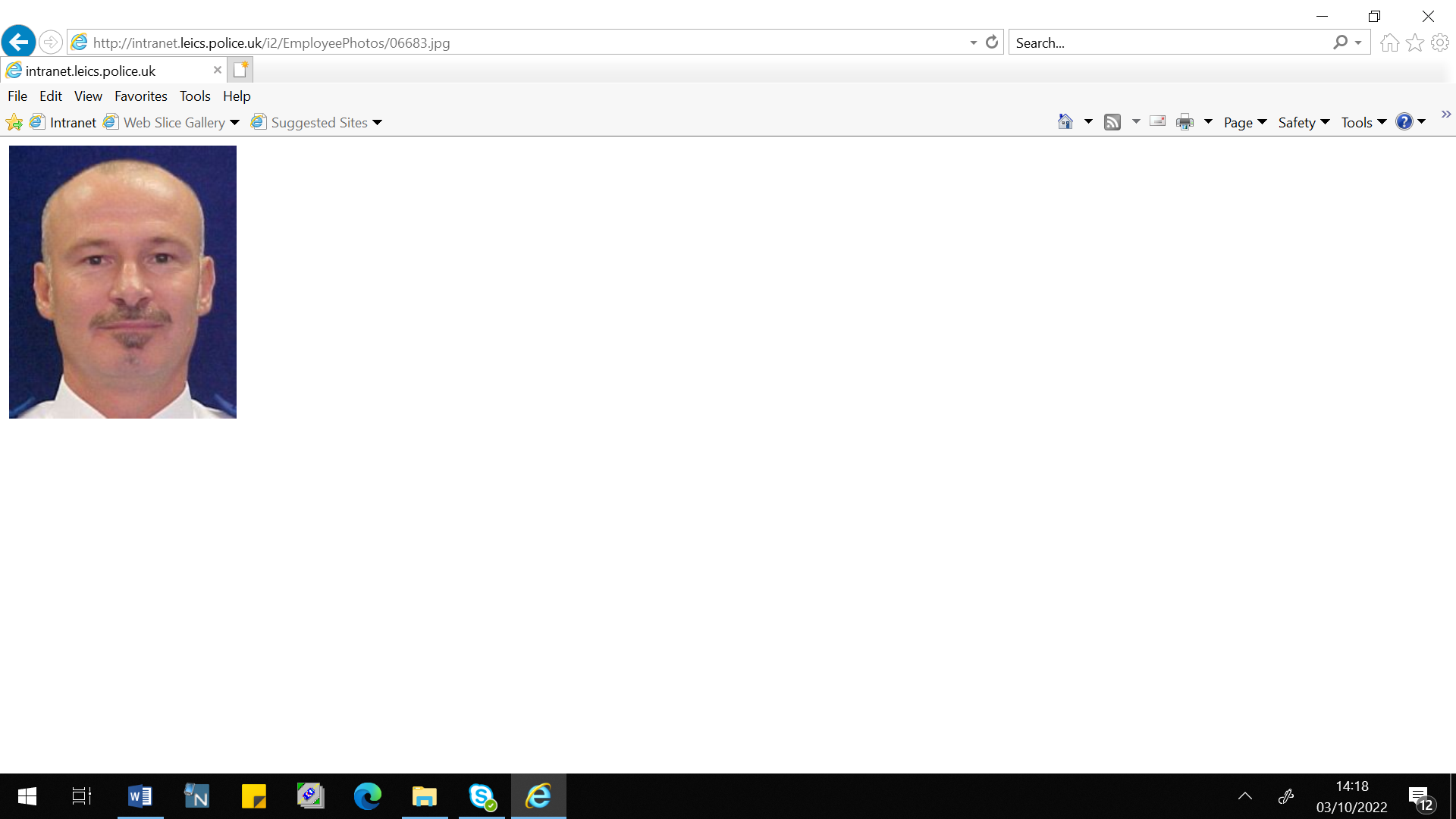 